Titania - Alcester Mobile LibraryE RouteThe Library will be available on these Fridays in 2019For all enquiries or to renew books please phone 01926 851031or renew online at Warwickshire.gov.uk/libraries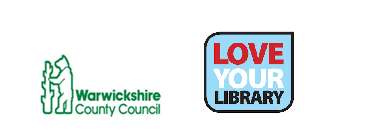 January 18February 8March 1, 22April 12May 3, 24June 14July 5, 26August  16September 6, 27October 18November 8, 29December 20Stop No LocationStop NameArriveDepartStay1IlmingtonOld School09:3009:50202Stretton on FosseVillage Hall10:1010:30203WillingtonBrook Cottages11:0011:30304HoningtonPost/Phone Box11:4512:15305Upper BrailesVillage Hall13:3014:00306OxhillVillage Hall14:3015:00307EttingtonChurch15:2015:4020